Rückmeldebogen „Ideen Markt - Wege in der Landschaft 2020“ 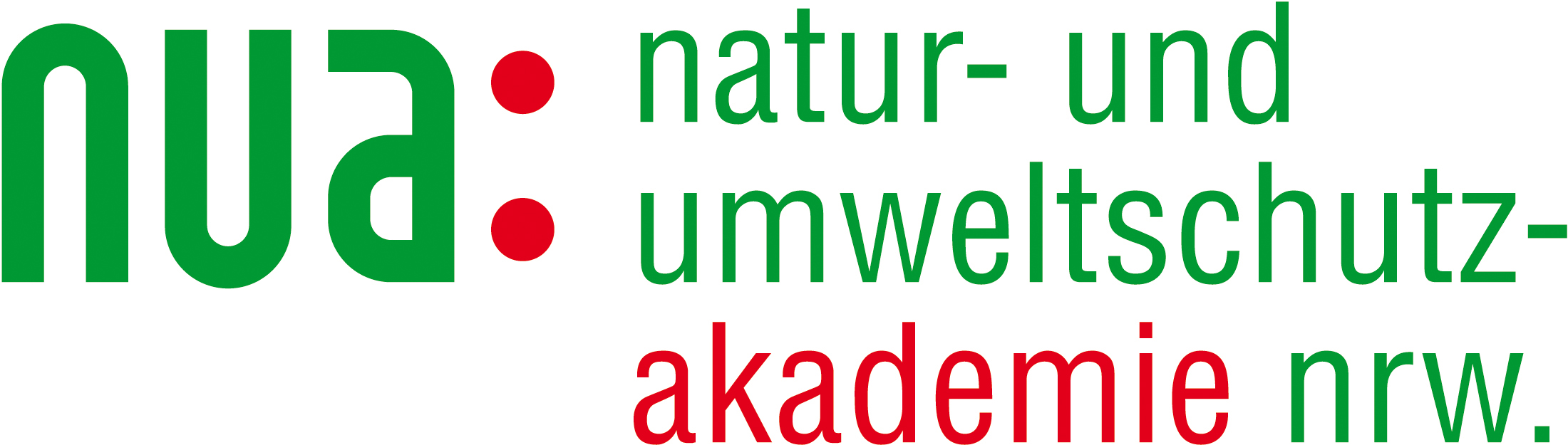 24. September 2020, Wissenschaftspark GelsenkirchenStandausstattungStandgröße:			  2 m		  3 mAnzahl Tische: 			  0		  1		  2	Anzahl Pinnwände
(für z.B. Poster):		  0		  1		  2			

Wird ein Strom-
anschluss benötigt?:		  ja		  neinWas bringen Sie mit?Roll-ups:			  ja		Anzahl: 	 neinBroschüren/Infomaterial:	  ja												 nein	Weiteres (z.B. große Ausstellungsobjekte):						Mit wie vielen Personen kommen Sie?	
Anzahl: 	
Bitte denken Sie daran, dass sich jede Person zur Veranstaltung anmelden muss. Eine Person pro Aussteller kann kostenfrei an der Veranstaltung teilnehmen.Ansprechperson vor OrtInstitution:	Name: 		Vorname: 	Handy-Nr.: 	Email: 		